Textaufgaben mit Geld  A		Geld und Sachrechnen		Bilder-Quelle: http://bilder.tibs.at/Textaufgaben mit Geld  A		Geld und Sachrechnen		Bilder-Quelle: http://bilder.tibs.at/Textaufgaben mit Geld  B		Geld und Sachrechnen		Bilder-Quelle: http://bilder.tibs.at/Textaufgaben mit Geld  B		Geld und Sachrechnen		Bilder-Quelle: http://bilder.tibs.at/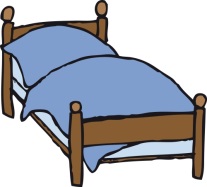 Eine Übernachtung mit Frühstück kostet im Hotel Edelweiss Fr. 70.- pro Person.Wie viel bezahlt Herr Frank, wenn er von Dienstag bis Freitag dort übernachtet? Antwort: ________________________________________________________________________________________________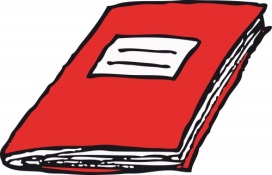 Ein Heft kostet 0,80 Fr. Carmen kauft 4 Stück. Sie bezahlt mit einem 5 Fr.-Stück. Wie viel bekommt sie zurück?Antwort: ________________________________________________________________________________________________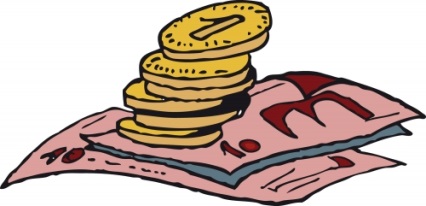 Am 1. Januar hat Jan 360 Fr. auf dem Sparkonto. Er zahlt jeden Monat 10 Fr. ein.Wie viel Geld hat er am Jahresende?Antwort: ________________________________________________________________________________________________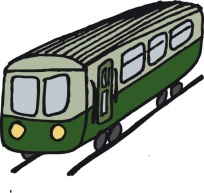 Lea fährt mit ihrer Mutter und ihren zwei kleinen Brüdern im Zug zur Grossmutter. Grossmutter. Erwachsene zahlen 19 Fr., Kinder die Hälfte.Berechne den Fahrpreis für alle zusammen.Antwort: ________________________________________________________________________________________________Eine Übernachtung mit Frühstück kostet im Hotel Edelweiss Fr. 70.- pro Person.Wie viel bezahlt Herr Frank, wenn er von Dienstag bis Freitag dort übernachtet? Di > Mi > Do > Fr   =  3 Übernachtungen3 x 70 Fr. = 210 Fr.Antwort: Herr Frank bezahlt 210 Fr.Ein Heft kostet 0,80 Fr. Carmen kauft 4 Stück. Sie bezahlt mit einem 5 Fr.-Stück. Wie viel bekommt sie zurück?0,80 Fr. = 80 Rp.4 x 80 Rp. = 320 Rp. = 3,20 Fr.5,00 Fr. – 3,20 Fr. = 1,80 Fr.Antwort: Carmen erhält 1,80 Fr. zurück.Am 1. Januar hat Jan 360 Fr. auf dem Sparkonto. Er zahlt jeden Monat 10 Fr. ein.Wie viel Geld hat er am Jahresende?12 x 10 Fr. = 120 Fr.360 Fr. + 120 Fr. = 480 Fr.Antwort: Am Jahresende hat Jan 480 Fr.Lea fährt mit ihrer Mutter und ihren zwei kleinen Brüdern im Zug zur Grossmutter. Erwachsene zahlen 19 Fr., Kinder die Hälfte.Berechne den Fahrpreis für alle zusammen.Kinderpreis: 19 Fr. : 2 = 9,50 Fr.3 x 9,50 Fr. = 28,50 Fr.19 Fr. + 28,50 Fr. = 47,50 Fr.Antwort: Alle zusammen bezahlen 47,50 Fr.Eine Übernachtung mit Frühstück kostet im Hotel Edelweiss Fr. 90.- pro Person.Wie viel bezahlt Herr Frank, wenn er von Dienstag bis Samstag dort übernachtet? Antwort: ________________________________________________________________________________________________Ein Heft kostet 0,75 Fr. Carmen kauft 3 Stück. Sie bezahlt mit einem 5 Fr.-Stück. Wie viel bekommt sie zurück?Antwort: ________________________________________________________________________________________________Am 1. Januar hat Jan 160 Fr. auf dem Sparkonto. Er zahlt jeden Monat 20 Fr. ein.Wie viel Geld hat er am Jahresende?Antwort: ________________________________________________________________________________________________Lea fährt mit ihrer Mutter und ihrem kleinen Bruder im Zug zur Grossmutter. Grossmutter. Erwachsene zahlen 29 Fr., Kinder die Hälfte.Berechne den Fahrpreis für alle zusammen.Antwort: ________________________________________________________________________________________________Eine Übernachtung mit Frühstück kostet im Hotel Edelweiss Fr. 90.- pro Person.Wie viel bezahlt Herr Frank, wenn er von Dienstag bis Samstag dort übernachtet? DI > MI > DO > FR > SA  4 Nächte4 x 90 Fr. = 360 Fr.4 x 9 Fr. = 36 Fr.Antwort: Herr Frank muss für 4 Nächte 360 Fr. bezahlen.Ein Heft kostet 0,75 Fr. Carmen kauft 3 Stück. Sie bezahlt mit einem 5 Fr.-Stück. Wie viel bekommt sie zurück?3 x 0,75 Fr. = 2,25 Fr.3 x 0,70 Fr. = 2,10 Fr.
3 x 0,05 Fr. = 0,15 Fr.5 Fr. – 2,25 Fr. = 2,75 Fr.Antwort: Sie bekommt 2,75 Fr. zurückAm 1. Januar hat Jan 160 Fr. auf dem Sparkonto. Er zahlt jeden Monat 20 Fr. ein.Wie viel Geld hat er am Jahresende?12 x 20 Fr. = 240 Fr.160 Fr. + 240 Fr. = 400 Fr.Antwort: Er hat am Jahresende 400 Fr.  Lea fährt mit ihrer Mutter und ihrem kleinen Bruder im Zug zur Grossmutter. Grossmutter. Erwachsene zahlen 29 Fr., Kinder die Hälfte.Berechne den Fahrpreis für alle zusammen.29 Fr. : 2 = 14,50 Fr.2 K. x 14,50 Fr. 	= 29 Fr.1 E. 			= 29 Fr.zusammen		= 58 Fr.Antwort: Sie bezahlen zusammen 58 Fr.